Załącznik nr 4 do SWZUMOWA O ROBOTY BUDOWLANE Nr IN.IOŚ.272……2022  z dnia ........................................... na Wykonanie robót budowlanych na podstawie projektu budowlanego dotyczącego realizacji zadania inwestycyjnego „Budowa i rozbudowa sieci wodociągowej i kanalizacji 
sanitarnej z przyłączami w aglomeracji Myszyniec” z podziałem na część I, II, III i IV w zakresie części … zamówienia  zawarta w dniu ………………….… 2022 r. w Myszyńcu pomiędzy: Gminą Myszyniec z siedzibą Plac Wolności 60, 07-430 Myszyniec, NIP 758-21-53-537, REGON 550668284, reprezentowaną przez Panią Elżbietę Abramczyk – Burmistrz Myszyńca, przy kontrasygnacie Skarbnik – Pani Agaty Anny Kobus,  zwana w dalszej treści umowy „Zamawiającym”, a ……………………………………………. zwanym „Wykonawcą” . § 1 Przedmiot umowy obejmuje wykonanie robót budowlanych polegających na realizacji zadania inwestycyjnego „Budowa i rozbudowa sieci wodociągowej i kanalizacji sanitarnej z przyłączami 
w aglomeracji Myszyniec”  z podziałem na część I, II, III i IV na podstawie dokumentacji projektowej stanowiącej integralną część niniejszej umowy – zwanymi w dalszej treści umowy „przedmiotem umowy”, tj.:budowa i rozbudowa sieci wodociągowej i kanalizacji sanitarnej z przyłączami na terenie msc. Myszyniec Stary (obejmuje Rys. 2, 3, 4, 7, 10, 11, 12, 19, 20 i 22)  - część I;budowa i rozbudowa sieci kanalizacji sanitarnej z przyłączami na terenie msc. Myszyniec (obejmuje Rys. 5 i 6) – część II;budowa i rozbudowa sieci kanalizacji sanitarnej z przyłączami na terenie msc. Myszyniec (obejmuje Rys. 8 i 17) – część III;budowa i rozbudowa sieci wodociągowej i kanalizacji sanitarnej z przyłączami na terenie msc. Myszyniec Stary i Myszyniec (obejmuje Rys. 13, 14 i 15) – część IV.Przedmiot umowy określa: dokumentacja projektowa szczegółowo określona w ust. 5; Specyfikacja Techniczna Wykonania i Odbioru Robót; Przedmiary robót; Oferta Wykonawcy; Kosztorys ofertowy; SWZ wraz z załącznikami Wyjaśnienia Zamawiającego do specyfikacji warunków zamówienia. Przedmiot umowy zlokalizowany będzie w miejscowościach Myszyniec i Myszyniec Stary, gmina Myszyniec, powiat ostrołęcki, województwo mazowieckie.   Przedmiotem opracowania jest projekt budowy i rozbudowy sieci wodociągowej i kanalizacji sanitarnej z przyłączami na terenie msc. Myszyniec i Myszyniec Stary wchodzącym w skład aglomeracji Myszyniec. W ramach zadania planuje się budowę i rozbudowę odcinków sieci kanalizacji sanitarnej i wodociągowej z przyłączami do nieruchomości zabudowanych oraz niezabudowanych. Przyłącza do nieruchomości zabudowanych zakończyć na połączeniu z istniejącą instalacją kanalizacji sanitarnej w budynku lub przykanalikiem odprowadzającym ścieki do zbiorników bezodpływowych lub oczyszczalni ścieków, natomiast przyłącza do nieruchomości niezabudowanych należy zakończyć na granicy pasa drogowego i działki korkiem PCV lub zaślepką PE.Szczegółowy opis przedmiotu zamówienia znajduje się w załącznikach nr: 3A, 3B, 3C do  SWZ tj.    projekcie budowlano-technicznym – załącznik nr 3A, przedmiarach robót - załączniki nr 3B oraz STWIOR– specyfikacji technicznej - załącznik nr 3C w pozostałym zakresie określonym w dziale II SWZPrzedmiot umowy obejmuje pełen zakres robót rozbiórkowych, robót budowlanych wszelkich branż budownictwa, robót montażowych, usług budowlanych oraz dostaw maszyn i urządzeń dotyczących realizowanych sieci i infrastruktury im towarzyszącej, które Wykonawca zobowiązuje się wykonać 
i przekazać Zamawiającemu zgodnie z niniejszą umową, dokumentacja projektową, a także zgodnie z wymaganiami ustawy Prawo budowlane oraz zgodnie z innymi obowiązującymi przepisami, 
jak również z zasadami wiedzy technicznej. Do zadań Wykonawcy należy dopełnienie wszelkich formalności, związanych z wykonaniem przedmiotowej inwestycji, wykonanie pomiarów i badań koniecznych do prawidłowej realizacji prac, dopełnienie wszelkich formalności, związanych z wykonaniem przedmiotowej inwestycji zgodnie z Prawem budowlanym i przepisami odrębnymi, wykonanie pomiarów i badań koniecznych do prawidłowej realizacji prac, sporządzenie niezbędnych dokumentów do eksploatacji infrastruktury powstałej w wyniku realizowanych robót i innych niezbędnych dokumentów. Wykonawca zabezpieczy teren budowy zgodnie z przepisami i przed dostępem osób trzecich. Wszelkie prace budowlane należy wykonywać zgodnie z obowiązującymi przepisami i sztuką budowlaną pod kierownictwem osoby posiadającej odpowiednie uprawnienia. Kierownik budowy lub inna uprawniona osoba winna sporządzić plan bezpieczeństwa i ochrony zdrowia „BIOZ”  
w rozumieniu Rozporządzenia Ministra Pracy i Polityki Socjalnej z 26 września 1997 r. w sprawie ogólnych przepisów bezpieczeństwa i higieny pracy (Dz. U 2003, Nr 169, poz. 1650 ze zm.) oraz Rozporządzenia Ministra Infrastruktury z dnia 6 lutego 2003 r. w sprawie bezpieczeństwa i higieny pracy podczas wykonywania robót budowlanych (Dz.U 2003, Nr 47 poz. 401 ze zm.) Wykonawca będzie odpowiedzialny za aktualizację wszelkich niezbędnych uzgodnień, pozwoleń 
i decyzji oraz uzyskanie innych dokumentów niezbędnych do prowadzenia robót – od dnia podpisania umowy przez cały okres realizacji inwestycji.  Wykonawca przygotuje komplet dokumentacji niezbędnej do uzyskania pozwolenia na użytkowanie obiektów i poniesie całkowity koszt uzyskania tego pozwolenia- jeżeli jest wymagane. Wykonawca dopełni wszelkich obowiązków wynikających z przepisów Prawa budowlanego (art. 54) związanych z użytkowaniem wybudowanych obiektów. Decyzja o pozwoleniu na użytkowanie jest niezbędna do końcowego odbioru robót (jeżeli jest wymagana).  Wykonawcy znane są warunki realizacji przedmiotu umowy, w szczególności zapoznał się 
z dokumentacją i lokalizacją przedmiotu umowy,  założeniami i oczekiwaniami Zamawiającego co do standardu oraz jakości wykonania oraz dokonał szczegółowej wizji i przeglądu istniejących obiektów i miejsca robót. Wykonawca oświadcza, że posiada doświadczenie i możliwości techniczne oraz wszelkie wymagane prawem kwalifikacje, jak również doświadczenie wymagane do realizacji przedmiotu umowy 
w zakresie i na warunkach określonych niniejszą Umową. § 2 Wykonawca oświadcza, że przed zawarciem Umowy uzyskał od Zamawiającego wszystkie informacje, które mogłyby mieć wpływ na określenie ryzyk związanych z realizacją Inwestycji oraz na prawidłowe ustalenie zakresu prac i wysokości wynagrodzenia umownego, a nadto oświadcza, że zapoznał się szczegółowo ze wszystkimi założeniami przedmiotu umowy i dokumentami posiadanymi przez Zamawiającego i ww. informacje i dokumenty określają przedmiot niniejszej Umowy w sposób wystarczający i gwarantujący jej wykonanie w całości bez konieczności uzupełnień i ponoszenia przez Zamawiającego jakichkolwiek dodatkowych kosztów.  Wykonawca oświadcza, że przed zawarciem Umowy zapoznał się z warunkami lokalnymi dla realizacji przedmiotu umowy, w tym szczególnie: ze stanem obecnym przedmiotu umowy, możliwością urządzenia zaplecza budowy, możliwościami zasilania w energię elektryczną,  wodę i inne media, 
z możliwościami dojazdu do terenu budowy, ze stanem dróg dojazdowych i w związku z tym nie wnosi i nie będzie podnosił w przyszłości żadnych zastrzeżeń w tym zakresie. § 3 Wykonawca zabezpieczy teren placu budowy zgodnie z przepisami i przed dostępem osób trzecich oraz zorganizuje zaplecze placu budowy zgodnie z zobowiązującymi przepisami. Przekazanie placu budowy przedmiotu umowy, o którym mowa w §1, nastąpi na wniosek Wykonawcy w terminie do 7 dni od dnia zgłoszenia przez Wykonawcę gotowości do przejęcia placu budowy i przystąpienia do prac, jednak nie później niż 14 dni od dnia podpisania umowy. W przypadku nie wystąpienia przez Wykonawcę z wnioskiem w tym zakresie termin przekazania placu budowy wyznaczy Zamawiający.   Przed przystąpieniem do prac Wykonawca przedstawi Zamawiającemu harmonogram rzeczowo-finansowy realizacji prac, obejmujący oznaczenie terminów prac, wraz z terminami planowanych odbiorów częściowych. Wykonawca zobowiązany jest do terminowego wykonania robót zgodnie z harmonogramem rzeczowo-finansowym.  Termin wykonania przedmiotu umowy: 5 miesięcy od dnia podpisania umowy.  Termin odbioru pogwarancyjnego oraz częstotliwości i terminy przeglądów gwarancyjnych zostaną określone w protokole odbioru końcowego. Przez termin zakończenia całości robót objętych przedmiotem umowy należy rozumieć: a)   wykonanie robót, zgłoszenie ich do odbioru w dzienniku budowy, powiadomienie wpisem do dziennika budowy inspektora nadzoru o zakończeniu całości robot, potwierdzenie przez inspektora nadzoru o zakończeniu całości robót, uzyskanie pozwolenia na użytkowanie. Jeżeli po zgłoszeniu przez Wykonawcę zakończenia całości robót, inspektor nadzoru potwierdzi ich zakończenie wpisem do dziennika budowy, wówczas termin zgłoszenia jest terminem zakończenia całości robót objętych przedmiotem umowy. Strony postanawiają, że termin wykonania przedmiotu umowy może ulec zmianie w przypadku wystąpienia okoliczności, o których mowa w § 17 niniejszej umowy i na zasadach tam określonych.   Wykonawca zobowiązuje się do zawarcia na własny koszt odpowiednich umów ubezpieczenia 
z tytułu szkód, które mogą zaistnieć w związku z określonymi zdarzeniami losowymi oraz od odpowiedzialności cywilnej na czas realizacji robót objętych niniejszą Umową. Polisa ta zostanie przedstawiona Zamawiającemu po zawarciu niniejszej umowy.   Wykonawca przyjmuje pełną odpowiedzialność cywilną za wszelkie zdarzenia na terenie budowy powstałe z przyczyn leżących po stronie Wykonawcy bezpośrednio związane z przedmiotem umowy, w tym za zdarzenia dotyczące szkód osób trzecich. Powyższe obowiązuje w okresie od dnia podpisania protokołu przekazania terenu budowy do dnia podpisania protokołu odbioru ostatecznego przedmiotu umowy przez Zamawiającego. § 4    Zamawiający udzieli Wykonawcy wszelkich posiadanych informacji jakie niezbędne są do wykonania przedmiotu umowy. Zamawiający zastrzega sobie prawo kontroli wykonywania przedmiotu umowy zgodnie z treścią niniejszej umowy, a na jego żądanie Wykonawca zobowiązuje się do udzielenia każdorazowo pełnej informacji na temat stanu zaawansowania prac. Jeżeli w toku wykonywania przedmiotu umowy Wykonawca stwierdzi zaistnienie okoliczności, które dają podstawę do oceny, że przedmiot umowy nie zostanie wykonany w terminie określonym w § 3 ust. 4, niezwłocznie pisemnie powiadomi Zamawiającego o wyżej wymienionym niebezpieczeństwie, wskazując przyczyny lub prawdopodobny czas opóźnienia. Jeżeli Wykonawca opóźnia się z realizacją przedmiotu umowy tak dalece, że nie jest prawdopodobne, żeby zdołał dotrzymać terminu, o którym mowa w § 3 ust. 4, Zamawiający może bez wyznaczenia terminu dodatkowego od niniejszej umowy odstąpić przed upływem wskazanego wcześniej terminu. Wykonawca zobowiązany jest zapewnić wykonanie i kierowanie robotami objętymi umową przez osoby posiadające stosowne kwalifikacje zawodowe i uprawnienia budowlane.                                                                    Wykonawca zobowiązuje się skierować do kierowania budową i do kierowania robotami personel wskazany przez Wykonawcę w ofercie Wykonawcy. Zmiana którejkolwiek z osób, o których mowa w zdaniu poprzednim w trakcie realizacji przedmiotu umowy, musi być uzasadniona przez Wykonawcę na piśmie i wymaga pisemnego zaakceptowania przez Zamawiającego. Zamawiający zaakceptuje taką zmianę w terminie do 7 dni od daty przedłożenia propozycji i wyłącznie wtedy, gdy kwalifikacje i doświadczenie wskazanych osób będą takie same lub wyższe od kwalifikacji 
i doświadczenia wymaganego postanowieniami specyfikacji istotnych warunków zamówienia oraz były spełnione przez te osoby na dzień składana ofert. Zaakceptowana przez Zamawiającego zmiana osoby, o której mowa w ust. 6, winna być dokonana wpisem do dziennika budowy, jeżeli obowiązek jego prowadzenia wynika z obowiązujących przepisów i nie wymaga aneksu do niniejszej umowy.  Skierowanie, bez akceptacji Zamawiającego, do kierowania robotami innych osób, niż wskazane 
w Ofercie Wykonawcy, stanowi podstawę do odstąpienia od umowy przez Zamawiającego z winy Wykonawcy. Wykonawca ustanawia kierownika budowy/kierownika robót w osobie ……………………………… posiadającego uprawnienia budowlane do kierowania budowy i robót w specjalności instalacyjnej w zakresie sieci, instalacji i urządzeń cieplnych, wentylacyjnych, gazowych, wodociągowych 
i kanalizacyjnych. Osoba wskazana w ust. 9, będzie działać w granicach umocowania określonego  w ustawie Prawo budowlane. Zamawiający ma prawo wnioskować o zmianę osoby wskazanej w ust. 9, w przypadku nienależytego wykonywania przez tę osobę swoich obowiązków. § 5 Wykonawca może powierzyć wykonanie części robót podwykonawcom, jeżeli wskazał w ofercie tę część robót jako część zamówienia, której wykonanie powierzy podwykonawcom. Jeżeli Wykonawca nie wskazał w ofercie, iż zamierza powierzyć wykonanie części robót podwykonawcy, a w czasie realizacji zadania chciałby skorzystać z podwykonawcy, zobligowany jest poinformować Zamawiającego na piśmie. W przypadku zamówień na roboty budowlane oraz usługi, które mają być wykonane w miejscu podlegającym bezpośredniemu nadzorowi zamawiającego, zamawiający żąda, aby przed przystąpieniem do wykonania zamówienia wykonawca podał nazwy, dane kontaktowe oraz przedstawicieli, podwykonawców zaangażowanych w takie roboty budowlane lub usługi, jeżeli są już znani. Wykonawca zawiadamia zamawiającego o wszelkich zmianach w odniesieniu do informacji, o których mowa w zdaniu pierwszym, w trakcie realizacji zamówienia, a także przekazuje wymagane informacje na temat nowych podwykonawców, którym w późniejszym okresie zamierza powierzyć realizację robót budowlanych lub usług. Powierzenie wykonania części zamówienia podwykonawcom nie zwalnia wykonawcy 
z odpowiedzialności za należyte wykonanie tego zamówienia. Wykonawca, podwykonawca lub dalszy podwykonawca zamówienia na roboty budowlane zamierzający zawrzeć umowę o podwykonawstwo, której przedmiotem są roboty budowlane, jest obowiązany, w trakcie realizacji zamówienia, do przedłożenia zamawiającemu projektu tej umowy, przy czym podwykonawca lub dalszy podwykonawca jest obowiązany dołączyć zgodę wykonawcy na zawarcie umowy o podwykonawstwo o treści zgodnej z projektem umowy. Obowiązek ten dotyczy również projektu jej zmiany, oraz poświadczonej za zgodność z oryginałem kopii zawartej umowy o podwykonawstwo, której przedmiotem są roboty budowlane, i jej zmian. Zamawiający ma prawo do zgłoszenia, w terminie 14 dni od dnia otrzymania dokumentów, 
o których mowa w ust. 4, w formie pisemnej pod rygorem nieważności, zastrzeżeń do projektu umowy o podwykonawstwo, której przedmiotem są roboty budowlane, i do projektu jej zmiany 
lub sprzeciwu do umowy o podwykonawstwo, której przedmiotem są roboty budowlane, i do jej zmian, w przypadku gdy: nie spełnia ona wymagań określonych w ust. 14; przewiduje ona termin zapłaty wynagrodzenia dłuższy niż 30 dni od dnia doręczenia wykonawcy, podwykonawcy lub dalszemu podwykonawcy faktury lub rachunku; zawiera ona postanowienia niezgodne z art. 463 tj. zawiera postanowienia kształtujące prawa 
i obowiązki podwykonawcy, w zakresie kar umownych oraz postanowień dotyczących warunków wypłaty wynagrodzenia, w sposób dla niego mniej korzystny niż prawa i obowiązki wykonawcy, ukształtowane postanowieniami umowy zawartej między zamawiającym a wykonawcą. Niezgłoszenie zastrzeżeń, o których mowa w ust. 5, do przedłożonego projektu umowy 
o podwykonawstwo, której przedmiotem są roboty budowlane, w terminie wskazanym w  ust. 5, uważa się za akceptację projektu umowy przez zamawiającego. Wykonawca, podwykonawca lub dalszy podwykonawca zamówienia na roboty budowlane przedkłada zamawiającemu poświadczoną za zgodność z oryginałem kopię zawartej umowy o podwykonawstwo, której przedmiotem są roboty budowlane, w terminie 7 dni od dnia jej zawarcia. Zamawiający, w terminie określonym w ust. 5, zgłasza w formie pisemnej pod rygorem nieważności sprzeciw do umowy o podwykonawstwo, której przedmiotem są roboty budowlane, w przypadkach, o których mowa w ust. 5. Niezgłoszenie sprzeciwu, o którym mowa w ust. 8, do przedłożonej umowy o podwykonawstwo, której przedmiotem są roboty budowlane, w terminie określonym zgodnie z ust. 5, uważa się za akceptację umowy przez Zamawiającego. W przypadku umów, których przedmiotem są roboty budowlane, wykonawca, podwykonawca lub dalszy podwykonawca przedkłada Zamawiającemu poświadczoną za zgodność z oryginałem kopię zawartej umowy o podwykonawstwo, której przedmiotem są dostawy lub usługi, w terminie 7 dni od dnia jej zawarcia, z wyłączeniem umów o podwykonawstwo o wartości mniejszej niż 0,5% wartości umowy oraz umów o podwykonawstwo dotyczących zakupu podstawowych materiałów budowlanych. Wyłączenie, o którym mowa w zdaniu pierwszym, nie dotyczy umów o podwykonawstwo o wartości większej niż 50 000 złotych. W przypadku, o którym mowa w ust. 8, podwykonawca lub dalszy podwykonawca, przedkłada poświadczoną za zgodność z oryginałem kopię umowy również wykonawcy. W przypadku, o którym mowa w ust. 8, jeżeli termin zapłaty wynagrodzenia jest dłuższy niż określony w ust. 5 pkt 2, Zamawiający informuje o tym wykonawcę i wzywa go do doprowadzenia do zmiany tej umowy, pod rygorem wystąpienia o zapłatę kary umownej. Przepisy ust. 1–10 stosuje się odpowiednio do zmian umowy o podwykonawstwo. Zamawiający ustala następujące wymagania dotyczące umów o podwykonawstwo, których przedmiotem będą roboty budowlane, których niespełnienie spowoduje zgłoszenie zastrzeżeń lub sprzeciwu: Zakres robót (przedmiot umowy) w umowie o podwykonawstwo musi mieścić się w zakresie określonym w ofercie przez Wykonawcę jako część zamówienia, której wykonanie zamierza powierzyć podwykonawcom, chyba zachodzą okoliczności, o których mowa w ust. 1 zd.2.; Jakiekolwiek postanowienia odnoszące się do jakości robót nie mogą przewidywać lub dopuszczać wykonania przedmiotu objętego umową o podwykonawstwo w jakości gorszej niż w ramach niniejszej umowy; Wynagrodzenie dla podwykonawcy lub dalszego podwykonawcy musi być wynagrodzeniem kosztorysowym; Przeniesienie wierzytelności (także przyszłych) przysługujących podwykonawcy wobec Wykonawcy lub Zamawiającego, dalszemu podwykonawcy i kolejnym podwykonawcom wobec podwykonawcy, Wykonawcy lub Zamawiającego wymaga zgody w formie pisemnej Zamawiającego; Jakiekolwiek wierzytelności przysługujące Wykonawcy (i odpowiednio podwykonawcy, dalszemu podwykonawcy) wobec podwykonawcy (i odpowiednio dalszych podwykonawców), w tym w szczególności wierzytelności z tytułu zabezpieczenia należytego wykonania umowy, za korzystanie z placu budowy, pomieszczeń, urządzeń lub energii muszą być wcześniej wymagalne niż wierzytelność o zapłatę wynagrodzenia dla podwykonawcy i będą potrącane 
w pierwszej kolejności z wierzytelnością o zapłatę wynagrodzenia dla podwykonawcy. 
W przypadku zatrzymywania przez Wykonawcę jakichkolwiek kwot z należności przysługujących podwykonawcy z tytułu wynagrodzenia następować będzie odnowienie tj. Wykonawca po spełnieniu warunków będzie zobowiązany do zwrotu kwoty zatrzymanej, 
a zobowiązanie do zapłaty wynagrodzenia w tej części wygaśnie, w efekcie Zamawiający będzie zwolniony z zapłaty kwoty odpowiadającej kwocie zatrzymanej przez Wykonawcę (odpowiednie postanowienia muszą się znaleźć także w umowach podwykonawców z dalszymi podwykonawcami.); Przedmiot umowy wykonywany przez Wykonawcę lub dalszego podwykonawcę musi być określony dokładnie i wyczerpująco tj. co najmniej poprzez wskazanie zakresu w dokumentacji lub projekcie i odpowiednie oznaczenie na odpowiednim egzemplarzu oraz opis 
i wyszczególnienie prac; Termin wykonania przedmiotu umowy dla podwykonawcy i odpowiednio dla dalszego podwykonawcy nie może być późniejszy niż  termin zakończenia przedmiotu umowy określony w niniejszej umowie pomiędzy Zamawiającym a Wykonawcą; Termin wymagalności roszczenia o zapłatę wynagrodzenia (lub którejkolwiek części wynagrodzenia) dla podwykonawcy lub dalszego podwykonawcy nie może być późniejszy niż 
7 dni od dnia dokonania odbioru końcowego całego przedmiotu umowy przez Zamawiającego (z zastrzeżeniem wymagania wskazanego w pkt 3);  W przypadku stosowania przez Wykonawcę w umowach z podwykonawcami zabezpieczenia  należytego wykonania umowy w postaci zatrzymania odpowiedniej kwoty z należności wynikającej z faktury, w umowach musi znaleźć się postanowienie, że na skutek zatrzymania dochodzi do odnowienia i wygasa roszczenie o zapłatę wynagrodzenia w części zatrzymanej, 
a powstaje roszczenie o zapłatę kwoty zabezpieczenia; Odbiór końcowy robót wykonanych w ramach umowy o podwykonawstwo musi być wcześniejszy niż zgłoszenie do odbioru robót dokonane przez Wykonawcę; Przedłożona kopia umowy o podwykonawstwo nie może różnić się od zaakceptowanego projektu; W umowie z podwykonawcą muszą znaleźć się postanowienia dotyczące wysokości kar umownych, jednak nie wyższe niż wynikające z § 11 niniejszej umowy; Wynagrodzenie wynikające z umowy o podwykonawstwo nie może być wygórowane, tj. 
w szczególności wynagrodzenie dla podwykonawcy (i odpowiednio dalszego podwykonawcy) nie może być wyższe od wynagrodzenia za tę część prac jaka odpowiednio należy się Wykonawcy zgodnie z umową (w tym celu wysokość wynagrodzenia dla Wykonawcy za tę część prac może być ustalona przez Zamawiającego bądź na podstawie czynników cenotwórczych  oraz danych z przedmiaru robót, bądź w inny uzasadniony sposób); uzależniających uzyskanie przez podwykonawcę  płatności  od Wykonawcy od dokonania przez Zamawiającego na rzecz Wykonawcy płatności za roboty wykonane  przez podwykonawcę; warunkujących podwykonawcy dokonanie zwrotu kwot zabezpieczenia przez Wykonawcę od zwrotu zabezpieczenia wykonania na rzecz Wykonawcy przez Zamawiającego. Niespełnienie obowiązków wynikających z postanowień niniejszego paragrafu umowy stanowi podstawę do natychmiastowego usunięcia podwykonawcy przez Zamawiającego lub żądania od Wykonawcy usunięcia przedmiotowego podwykonawcy z placu budowy.  § 6 Wykonawca zrealizuje przedmiot umowy z najwyższą starannością, zgodnie z przepisami obowiązującymi w Polsce, normami, dokumentacją projektową/techniczną, współczesną wiedzą 
i sztuką budowlaną oraz przepisami bezpieczeństwa i higieny pracy.  Zamawiający jest upoważniony do prowadzenia kontroli zgodności prac z Umową, dokumentacją projektową/techniczną, obowiązującymi normami technicznymi, przepisami prawa budowlanego 
i dobrą praktyką budowlaną. W tym celu Zamawiający ma zapewniony nieograniczony dostęp na plac budowy, do warsztatów i placów składowych, na których znajdują się materiały i wyroby służące wykonaniu przedmiotu umowy. Wykonawca ma obowiązek sukcesywnego przedstawiania wymaganych atestów, certyfikatów, potwierdzenia jakości  i bezpieczeństwa na materiały i wyroby przed ich wbudowaniem, zastosowaniem lub montażem. Zamawiający jest uprawniony do powierzenia podmiotom zewnętrznym wykonania ekspertyz, sprawdzeń, prób materiałów czy robót i w przypadku potwierdzenia zastrzeżeń Zamawiającego koszty czynności kontrolnych obciążają Wykonawcę.  Wykonawca ponosi odpowiedzialność i koszty transportu, wykonania i bieżącego utrzymywania:  zabezpieczenia terenu budowy, dróg wewnętrznych i innych urządzeń dla potrzeb prowadzonych robót budowlanych oraz utrzymania dróg zewnętrznych prowadzących do terenu budowy, a także pokrywa wszystkie opłaty i koszty korzystania z usług dla realizacji Umowy, m.in. wywozu odpadów, jak również związane z zajęciem i utrzymaniem w czystości chodników oraz jezdni, zabezpieczeniem terenu budowy i znajdującego się na nim mienia, a także koszty prac geodezyjnych.  Zapewnienie źródła poboru energii elektrycznej i wody niezbędnej do realizacji przedmiotu umowy, a także pokrycie wszelkich kosztów z tym związanych, leży po stronie Wykonawcy.  Inwestycja zostanie wykonana przy wykorzystaniu maszyn, urządzeń Wykonawcy i z materiałów dostarczonych przez Wykonawcę, a wszelkie należności z tym związane zostały uwzględnione 
w Wynagrodzeniu. Wszelkie materiały i urządzenia wykorzystywane przez Wykonawcę przy realizacji przedmiotu umowy powinny odpowiadać wymaganiom określonym szczegółowo 
w przepisach ustawy z dnia 16 kwietnia 2004 r. o wyrobach budowlanych (Dz.U. z 2021 r., poz. 1213). Wykonawca oświadcza, że przy realizacji przedmiotu umowy nie będzie używał żadnych materiałów zakazanych przepisami szczegółowymi. Na każde żądanie Zamawiającego Wykonawca obowiązany jest okazać w stosunku do wykazanych materiałów certyfikat na znak bezpieczeństwa, deklarację zgodności z Polską Normą lub aprobatę techniczną. Dokumenty te zostaną dołączone do protokołu odbioru przedmiotu umowy. Jeżeli w rezultacie przeprowadzonych badań okaże się, że zastosowane materiały bądź wykonanie robót są niezgodne z umową co do jakości, to koszty badań dodatkowych oraz skutki z tym związane obciążą Wykonawcę. Zamawiający jest uprawniony do wydawania poleceń, a Wykonawca jest zobowiązany 
do wykonywania poleceń dotyczących każdej z niżej wymienionych spraw:  1) usunięcia z terenu budowy, niezgodnych z Umową, materiałów, towarów i/lub zaniechania prac,  2) udostępnienia do kontroli i badania wszelkich materiałów, towarów lub wykonanych prac.  Zamawiający pozostaje właścicielem wszelkich odebranych i zapłaconych na terenie budowy materiałów i urządzeń przedmiotu umowy, w tym trwale wmontowanych w budynku, a także Zamawiający pozostaje właścicielem wszelkich robót odebranych w każdym stanie zaawansowania realizacji Inwestycji, przy czym do momentu odbioru końcowego Inwestycji Wykonawca ponosi ryzyko ich przypadkowej utraty lub uszkodzenia wszystkich tych materiałów, urządzeń i robót. Podpisanie przez Zamawiającego w trakcie realizacji Inwestycji protokołu odbioru przedmiotowych materiałów, urządzeń i robót nie zwalnia Wykonawcy od odpowiedzialności za wady fizyczne 
i prawne w przypadku późniejszego ich ujawnienia.  W przypadku stwierdzenia przez Zamawiającego zagrożenia realizacji przedmiotu umowy przez Wykonawcę, niezależnie od innych uprawnień Zamawiającego wynikających z Umowy, Zamawiający może wyznaczyć termin odbioru robót, bez względu na stan ich zaawansowania jak też odbioru materiałów, urządzeń Inwestycji znajdujących się na terenie budowy; w razie nieobecności przedstawiciela Wykonawcy Zamawiający może jednostronnie dokonać ich odbioru. Jako osobę upoważnioną do żądania od Wykonawcy wyjaśnień odnośnie wszelkich wątpliwości powstałych w toku realizacji robót budowlanych upoważniony będzie ze strony Zamawiającego inspektor nadzoru inwestorskiego. Zamawiający wyznaczy koordynatora w zakresie realizacji obowiązków umownych o czym poinformuje Wykonawcę. Wykonawca    jest   zobowiązany   w   toku    wykonywania   robót 	  budowlanych powiadamiać Zamawiającego pisemnie o terminach wszelkich odbiorów z określeniem ich przedmiotu. Wykonawca jest zobowiązany do uczestnictwa w naradach koordynacyjnych organizowanych przez Zamawiającego.  Ze strony Zamawiającego osobą odpowiedzialną za bieżące kontakty związane z realizacją przedmiotu umowy (koordynatorem realizacji przedmiotu umowy) jest …………………….. I ………………………. – inspektor nadzoru, natomiast ze strony Wykonawcy  (koordynatorem realizacji przedmiotu umowy) jest …………………….………. Zakres konsultacji, o których mowa w ust. 16 nie może wykraczać poza kwestie uregulowane 
w niniejszej umowie ani naruszać jej postanowień. Zmiana osób, o których mowa w ust. 17, następuje poprzez pisemne powiadomienie drugiej strony i nie stanowi zmiany treści umowy. § 7 W toku realizacji przedmiotu umowy dokonywany będzie protokolarny odbiór prac podlegających zakryciu lub prac zanikających. W odbiorach prac podlegających zakryciu lub prac zanikających uczestniczyć będą przedstawiciele Zamawiającego i Wykonawcy.  Zamawiający dokonywać będzie odbiorów prac podlegających zakryciu lub prac zanikających, 
w terminie do 5 dni roboczych od daty zgłoszenia przez Wykonawcę gotowości do odbioru. 
O gotowości do odbioru Wykonawca jest obowiązany zawiadomić Zamawiającego w formie pisemnej. Termin biegnie od dnia w którym Zamawiający potwierdził fakt doręczenia zawiadomienia. Na tej podstawie Zamawiający wyznacza dzień i godzinę odbioru.  Wykonawca przeprowadza przed odbiorem próby i sprawdzenia. O terminie ich przeprowadzenia Wykonawca zawiadamia Zamawiającego nie później niż na 3 dni robocze przed terminem wyznaczonym do dokonania prób i sprawdzeń. Wykonawca przedstawi Zamawiającemu dokumenty pozwalające na ocenę prawidłowego wykonania przedmiotu odbioru robót. Jeżeli w toku czynności odbioru zostanie stwierdzone, że przedmiot odbioru nie osiągnął gotowości do odbioru z powodu nie zakończenia robót, stwierdzenia wad lub nie wywiązania się z obowiązków, o których mowa w niniejszej umowie, Zamawiający może odmówić dokonania odbioru. Z czynności odbioru sporządza się protokół odbioru częściowego, który powinien zawierać ustalenia poczynione w toku odbioru. Odbiór prac podlegających zakryciu lub prac zanikających jest dokonany po złożeniu stosownego oświadczenia przez Zamawiającego w protokole odbioru częściowego lub po potwierdzeniu 
w w/w protokole usunięcia wszystkich wad stwierdzonych w tym odbiorze. Odbiór częściowy, możliwy jest po zakończeniu wykonania części przedmiotu umowy tj.  po wykonaniu części przedmiotu umowy stanowiącej co najmniej 25 % wartości wynagrodzenia określonego w § 10, potwierdzonego przez inspektora nadzoru, jednak nie więcej niż 2 razy w ciągu realizacji umowy, z zastrzeżeniem, iż do odbioru końcowego nie może zostać mniej niż 30% wartości wynagrodzenia umownego określonego w § 10 ust. 1 niniejszej umowy. W odbiorze uczestniczyć będą przedstawiciele Zamawiającego i Wykonawcy. Zamawiający dokonywać będzie odbiorów częściowych, w terminie do 5 dni roboczych od daty zgłoszenia wykonania właściwego etapu przez Wykonawcę. O gotowości do odbioru Wykonawca jest obowiązany zawiadomić Zamawiającego. Wykonawca zawiadamia Zamawiającego o gotowości do odbioru w formie pisemnej. Termin biegnie od dnia w którym Zamawiający potwierdził fakt doręczenia zawiadomienia. Na tej podstawie Zamawiający wyznacza dzień i godzinę odbioru. Wykonawca przedstawi Zamawiającemu dokumenty pozwalające na ocenę prawidłowego wykonania przedmiotu odbioru, w szczególności dokumenty określone w §9 ust. 6 w zakresie dotyczącym odbioru częściowego.  W przypadku stwierdzenia wad nie nadających się do usunięcia, Zamawiający może odmówić odbioru lub obniżyć wartość wynagrodzenia umownego, na warunkach określonych w §9 ust. 11 . Z czynności odbioru częściowego sporządza się protokół, który powinien zawierać ustalenia poczynione w toku odbioru.Odbiór częściowy jest dokonany po złożeniu stosownego oświadczenia przez Zamawiającego w protokole odbioru lub po potwierdzeniu w w/w protokole usunięcia wszystkich wad stwierdzonych w tym odbiorze. § 8 Zatrudnienie Stosownie do art. 95 ustawy Prawo zamówień publicznych Zamawiający wymaga zatrudnienia przez Wykonawcę lub podwykonawców na podstawie umowy o pracę osób wykonujących wskazane poniżej czynności w trakcie realizacji zamówienia: roboty ogólnobudowlane. Wykonawca zobowiązuje się, że pracownicy wykonujący czynności w zakresie jak wyżej będą zatrudnieni na umowę o pracę w rozumieniu przepisów ustawy z dnia 26 czerwca 1974 roku – Kodeks pracy (Dz. U. z 2014 roku poz. 1502 ze zmianami). Zamawiający wymaga, aby Wykonawca przed rozpoczęciem robót przedłożył potwierdzenia zawarcia umów o pracę (wzór potwierdzenia stanowi załącznik do niniejszej umowy) oraz na każde wezwanie Zamawiającego przez cały okres ich realizacji składał Zamawiającemu oświadczenie 
o sposobie zatrudnienia osób wykonujących czynności, o których mowa w ust. 1. W celu weryfikacji zatrudniania, przez wykonawcę lub podwykonawcę, na podstawie umowy 
o pracę, osób wykonujących wskazane przez zamawiającego czynności w zakresie realizacji zamówienia, umowa przewiduje możliwość żądania przez zamawiającego w szczególności: oświadczenia zatrudnionego pracownika, oświadczenia wykonawcy lub podwykonawcy o zatrudnieniu pracownika na podstawie umowy o pracę, poświadczonej za zgodność z oryginałem kopii umowy o pracę zatrudnionego pracownika, innych dokumentów zawierających informacje, w tym dane osobowe, niezbędne do weryfikacji zatrudnienia na podstawie umowy o pracę, w szczególności imię i nazwisko zatrudnionego pracownika, datę zawarcia umowy o pracę, rodzaj umowy o pracę i zakres obowiązków pracownika. Z tytułu niespełnienia przez wykonawcę lub podwykonawcę wymogu zatrudnienia na podstawie umowy o pracę osób wykonujących wskazane w ust. 1 czynności zamawiający przewiduje sankcję w postaci obowiązku zapłaty przez wykonawcę kary umownej w wysokości określonej w § 12 niniejszej umowy. Niezłożenie przez wykonawcę w wyznaczonym przez zamawiającego terminie żądanych przez zamawiającego dowodów w celu potwierdzenia spełnienia przez wykonawcę lub podwykonawcę wymogu zatrudnienia na podstawie umowy o pracę traktowane będzie jako niespełnienie przez wykonawcę lub podwykonawcę wymogu zatrudnienia na podstawie umowy 
o pracę osób wykonujących wskazane w ust 1 czynności.  W przypadku uzasadnionych wątpliwości co do przestrzegania prawa pracy przez wykonawcę lub podwykonawcę, zamawiający może zwrócić się o przeprowadzenie kontroli przez Państwową Inspekcję Pracy. § 9 W odbiorze końcowym  przedmiotu umowy uczestniczą przedstawiciele Zamawiającego 
i Wykonawcy. Zamawiający przystąpi do odbioru końcowego przedmiotu umowy w terminie do 10 dni roboczych od daty zgłoszenia zakończenia prac przez Wykonawcę, z zastrzeżeniem ust. 4. O gotowości 
do odbioru Wykonawca jest obowiązany zawiadomić Zamawiającego w formie pisemnej. Termin biegnie od dnia w którym Zamawiający potwierdził fakt doręczenia zawiadomienia. Na tej podstawie Zamawiający wyznacza dzień i godzinę odbioru.  Do pisma zgłaszającego Wykonawca załącza kompletną dokumentację powykonawczą. Pismo zgłaszające winno zawierać szczegółową specyfikację przedkładanych dokumentów składających się na dokumentacje powykonawczą. Zamawiający przystąpi do odbioru końcowego po uzyskaniu przez Wykonawcę ostatecznej decyzji pozwolenie na użytkowanie.   Wykonawca zobowiązany jest do przekazania kompletnej dokumentacji związanej z uzyskaniem wszelkich pozwoleń w trakcie realizacji przedmiotu umowy, w szczególności pozwoleń wodnoprawnych, operatów wodnoprawnych, dokumentacji geologicznej, Urzędu Dozoru Technicznego.  Przez dokumentację powykonawczą należy rozumieć dokumentację budowy z naniesionymi zmianami dokonywanymi w toku prowadzenia robót, oddzielnie sporządzoną techniczną dokumentację powykonawczą wymaganą szczególnymi przepisami, np. Urzędu Dozoru Technicznego itd. Dokumentacja ta winna być podpisana przez uprawnione osoby Wykonawcy, podwykonawcy i inspektora nadzoru. Integralnymi częściami dokumentacji powykonawczej są „protokoły z prób, rozruchów, szkoleń”: geodezyjna Inwentaryzacja powykonawcza, kosztorysy powykonawcze protokoły badań, atesty, certyfikaty jakości, instrukcje obsługi, aprobaty techniczne, gwarancje urządzeń, deklaracje zgodności z PN, PN-EN, i inne dokumenty przewidziane w STWIOR.  Całość materiałów ma być przekazana Zamawiającemu co najmniej w wersji potwierdzonej za zgodność z oryginałem oraz w tłumaczeniu na język polski. Dokumentacja powykonawcza winna zawierać szczegółowy spis zawartości i przekazywanych dokumentów oraz być przekazana w formie uporządkowanej w teczkach, skoroszytach itp. Wykonawca przeprowadza przed odbiorem końcowym próby i sprawdzenia. O terminie ich przeprowadzenia Wykonawca zawiadamia Zamawiającego nie później niż na 5 dni roboczych przed terminem wyznaczonym do dokonania prób i sprawdzeń. Wykonawca przedstawi Zamawiającemu dokumenty pozwalające na ocenę prawidłowego wykonania przedmiotu odbioru końcowego. Jeżeli w toku czynności odbioru końcowego zostanie stwierdzone, że przedmiot odbioru nie osiągnął gotowości do odbioru z powodu nie zakończenia robót, stwierdzenia wad lub nie wywiązania się z obowiązków, o których mowa w niniejszej umowie, Zamawiający może odmówić dokonania odbioru. Jeżeli w toku czynności odbioru zostaną stwierdzone wady nadające się do usunięcia, Zamawiający może odmówić odbioru do czasu usunięcia wad lub dokonać odbioru z zatrzymaniem wynagrodzenia o wartość robót, co do których stwierdzono istnienie istotnej wady wraz 
ze wskazaniem w protokole odbioru terminu usunięcia wady. Brak usunięcia takiej wady w terminie określonym w protokole odbioru skutkuje stwierdzeniem nienależytego wykonania umowy 
i naliczeniem kar umownych z tego tytułu, na warunkach określonych w §11 ust. 1 pkt 2. Wartość zatrzymanego wynagrodzenia z tytułu stwierdzonej wady zostaje zaliczona na poczet  kary umownej.    W przypadku stwierdzenia wad nie nadających się do usunięcia, Zamawiający może odmówić odbioru lub obniżyć wartość wynagrodzenia umownego. W przypadku zaistnienia wady nienadającej się do usunięcia skutkuje stwierdzeniem nienależytego wykonania umowy 
i naliczeniem kar umownych z tego tytułu, na warunkach określonych w §11 ust. 1 pkt 2. Wartość obniżonego wynagrodzenia z tytułu stwierdzonej wady zostaje zaliczona na poczet  kary umownej.    Z czynności odbioru sporządza się protokół odbioru końcowego, który powinien zawierać ustalenia poczynione w toku odbioru. Jeżeli w toku czynności odbioru końcowego zostaną stwierdzone wady, to Zamawiającemu przysługują następujące uprawnienia: Jeżeli wady nadają się do usunięcia, może odmówić odbioru do czasu usunięcia wad; a) W przypadku, gdy Wykonawca uchyla się od ich wykonania, zamawiający zleci ich realizację ze środków wniesionych z tytułu zabezpieczenia należytego wykonania umowy; gdy wartość tych prac przewyższy kwotę zabezpieczenia, Wykonawca zobowiązany jest do zapłaty różnicy, Jeżeli wady nie nadają się do usunięcia, to: Jeżeli umożliwiają one użytkowanie przedmiotu odbioru zgodnie z przeznaczeniem, Zamawiający może obniżyć odpowiednio wynagrodzenie, Jeżeli wady uniemożliwiają użytkowanie przedmiotu odbioru zgodnie z przeznaczeniem, Zamawiający może odstąpić od umowy lub żądać wykonania przedmiotu odbioru po raz drugi. Jeśli w toku czynności odbioru zostaną stwierdzone nieistotne/nadające się do usunięcia usterki, to Zamawiający dokona odbioru przedmiotu umowy pomimo stwierdzenia usterek, przy jednoczesnym zobowiązaniu się Wykonawcy do ich usunięcia w uzgodnionym z Zamawiającym terminie. Wykonawca jest zobowiązany do pisemnego zawiadomienia Zamawiającego i inspektora nadzoru 
o usunięciu wad oraz do żądania wyznaczenia terminu do odbioru zakwestionowanych robót. Zamawiający wyznacza ostateczny pogwarancyjny odbiór robót w terminie określonym niniejszą umową. W przypadku stwierdzenia wad zostaje ustalony termin ich usunięcia. Odbiór jest dokonany po złożeniu stosownego oświadczenia przez Zamawiającego w protokole odbioru końcowego lub po potwierdzeniu w w/w protokole usunięcia wszystkich wad stwierdzonych w tym odbiorze. Zamawiający wstrzyma się ze złożeniem oświadczenia, o którym mowa w ust. 14 do chwili dostarczenia mu przez Wykonawcę dokumentacji technicznej powykonawczej. § 10 Za wykonanie przedmiotu umowy Strony ustalają wynagrodzenie w wysokości: ………………. zł  brutto (słownie: …………………………………….. 00/100 złotych brutto). Wynagrodzenie określone w ust. 1, zaspokaja wszelkie roszczenia Wykonawcy z tytułu wykonania przedmiotu umowy.  Wynagrodzenie, o którym mowa w ust. 1 jest wynagrodzeniem kosztorysowym. Wynagrodzenie, 	o 	którym 	mowa 	w 	ust. 	1 	płatne 	będzie 	przelewem 	na 	konto 	nr ………………………………………………………………..……..,  w terminie do 30 dni od dostarczenia do siedziby Zamawiającego faktur wraz z:  podpisanym przez obie strony częściowymi protokołami odbioru, o których mowa w § 7 ust. 16; podpisanym przez obie strony końcowym protokołem odbioru, o którym mowa w § 9 ust. 14. Za dzień dokonania zapłaty strony uznają dzień, w którym zostanie obciążony rachunek bankowy Zamawiającego.  Wynagrodzenie, określone w ust. 1 odpowiada zakresowi robót przedstawionemu w przedmiarach robót, stanowiących część dokumentacji projektowej i jest wynagrodzeniem kosztorysowym. Zawiera ona ponadto koszty: wszelkich robót przygotowawczych, porządkowych, projektu organizacji placu budowy wraz z jego organizacją i późniejszą likwidacją, wszelkie koszty utrzymania zaplecza budowy, koszty związane z odbiorami wykonanych robót, koszt wykonania dokumentacji powykonawczej oraz inne koszty wynikające z niniejszej umowy.  Wartość wykonanych robót będzie obliczana następująco:  ceny jednostkowe robót będą przyjmowane z kosztorysów ofertowych, a ilości wykonanych w tym okresie robót – z książki obmiaru. Jednak w ogólnym rozliczeniu (w odniesieniu do całości wykonanych robót) zmiana ustalonego w ust. 1 wynagrodzenia nastąpi jedynie w przypadku, gdy ilość faktycznie wykonanych robót będzie odbiegała od ilości przedstawionej w przedmiarze robót – w takim przypadku wynagrodzenie określone w ust. 1 zostanie proporcjonalnie zmniejszone lub zwiększone przy zachowaniu cen jednostkowych, przedstawionych w kosztorysie ofertowym;  w przypadku, gdy wystąpią roboty innego rodzaju niż w przedmiarach robót, a konieczne do wykonania przedmiotu zamówienia, roboty te rozliczone będą na podstawie kosztorysów przygotowanych przez wykonawcę, a zatwierdzonych przez inspektora nadzoru i Zamawiającego oraz w oparciu o protokół konieczności sporządzany na okoliczność powstania robót dodatkowych. Zmiana wynagrodzenia w wyniku zaistnienia robót dodatkowych wymaga sporządzenia aneksu do umowy. Kosztorysy te opracowane będą w oparciu o następujące założenia: ceny czynników produkcji (Rbg, Kp, Z, Kz) zostaną przyjęte z kosztorysów ofertowych złożonych przez wykonawcę, natomiast przy określeniu materiałów (M) i sprzętu (S) zastosowane zostaną zasady obowiązujące w tym zakresie przy obliczaniu wynagrodzenia przy składaniu oferty, określone w Specyfikacji Warunków Zamówienia,  w przypadku, gdy nie będzie możliwe rozliczenie danej roboty w oparciu o zapisy w lit a), brakujące ceny czynników produkcji zostaną przyjęte z zeszytów SEKOCENBUD (jako średnie) za okres ich wbudowania,  podstawą do określenia nakładów rzeczowych będą normy zawarte w kosztorysach ofertowych, a w przypadku ich braku – odpowiednie pozycje KNR-ów. W przypadku braku odpowiednich pozycji w KNRach, zastosowane zostaną KNNR-y, a następnie wycena indywidualna wykonawcy, zatwierdzona przez zamawiającego.  Rozliczanie robót zamiennych w stosunku do przewidzianych dokumentacją projektową odbędzie się na podstawie protokołu konieczności  stwierdzającego konieczność wykonania robót zamiennych oraz kosztorysu zwanego „różnicowym” wykonanego w oparciu o następujące założenia:  należy wyliczyć cenę roboty „pierwotnej”, a więc roboty która miała być pierwotnie wykonana;  należy wyliczyć cenę roboty „zamiennej”;  należy wyliczyć różnicę pomiędzy tymi cenami.  wyliczeń ww. cen („pierwotnej” i „zamiennej”) należy dokonać w oparciu o następujące założenia:  d1) ceny jednostkowe robót należy przyjąć z kosztorysów ofertowych;  d2) w przypadku, gdy wystąpią roboty, których nie można rozliczyć zgodnie z podpunktem „d1”należy wyliczyć ceny jednostkowe w oparciu o następujące założenia:  ceny czynników produkcji (R, M, S, Ko, Z) należy przyjąć z kosztorysów opracowanych przez Wykonawcę metodą kalkulacji uproszczonej;  w przypadku, gdy nie będzie możliwe rozliczenie danej roboty w oparciu o zapisy w podpunkcie „1”, brakujące ceny czynników produkcji zostaną przyjęte z zeszytów SEKOCENBUD (jako średnie) 
za okres ich wbudowania;  podstawą do określenia nakładów rzeczowych będą normy zawarte w wyżej wskazanych kosztorysach, a w przypadku ich braku – odpowiednie pozycje Katalogów Nakładów Rzeczowych (KNR). W przypadku braku odpowiednich pozycji w KNR – ach, zastosowane zostaną Katalogi Norm Nakładów Rzeczowych, a następnie wycena indywidualna Wykonawcy, zatwierdzona przez Zamawiającego.  - d3) ilości robót, które miały być wykonane („pierwotnych”) należy przyjąć z kosztorysów opracowanych przez Wykonawcę metodą kalkulacji uproszczonej;  - d4) ilości robót „zamiennych”, należy przyjąć z książki obmiarów.  W sytuacji zaistnienia robót zamiennych sporządzić należy protokół konieczności potwierdzający zakres robót zamiennych. Zmiana wynagrodzenia w wyniku zaistnienia robót zamiennych wymaga sporządzenia aneksu do umowy. Wyliczenie robót „zaniechanych” w stosunku do przewidzianych dokumentacją projektową odbywało się będzie w sytuacji odstąpienia od danego elementu robót określonego w kosztorysie ofertowym nastąpi odliczenie wartości tego elementu od ogólnej wartości wynagrodzenia określonego w ust. 1. W sytuacji robót zaniechanych sporządzić należy protokół konieczności potwierdzający zakres robót zaniechanych. Zmiana wynagrodzenia w wyniku zaistnienia robót zaniechanych nie wymaga sporządzenia aneksu do umowy.  Warunkiem zapłaty przez zamawiającego należnego wynagrodzenia za odebrane roboty budowlane jest przedstawienie dowodów zapłaty wymagalnego wynagrodzenia podwykonawcom i dalszym podwykonawcom, biorącym udział w realizacji odebranych robót budowlanych.  Warunkiem zapłaty, przez zamawiającego, drugiej i następnych części należnego wynagrodzenia 
za odebrane roboty budowlane jest przedstawienie dowodów zapłaty wymagalnego wynagrodzenia podwykonawcom i dalszym podwykonawcom, o których mowa w art. 464 ust. 1, biorącym udział 
w realizacji odebranych robót budowlanych; W przypadku nieprzedstawienia przez wykonawcę wszystkich dowodów zapłaty, o których mowa 
w ust. 6 i 7, wstrzymuje się wypłatę należnego wynagrodzenia za odebrane roboty budowlane, 
w części równej sumie kwot wynikających z nieprzedstawionych dowodów zapłaty.  W przypadku umów, których przedmiotem są roboty budowlane, zamawiający dokonuje bezpośredniej zapłaty wymagalnego wynagrodzenia przysługującego podwykonawcy lub dalszemu podwykonawcy, który zawarł zaakceptowaną przez zamawiającego umowę o podwykonawstwo, której przedmiotem są roboty budowlane, lub który zawarł przedłożoną zamawiającemu umowę o podwykonawstwo, której przedmiotem są dostawy lub usługi, w przypadku uchylenia się 
od obowiązku zapłaty odpowiednio przez wykonawcę, podwykonawcę lub dalszego podwykonawcę. Wynagrodzenie, o którym mowa w ust. 1, dotyczy wyłącznie należności powstałych po zaakceptowaniu przez zamawiającego umowy o podwykonawstwo, której przedmiotem są roboty budowlane, lub po przedłożeniu zamawiającemu poświadczonej za zgodność z oryginałem kopii umowy o podwykonawstwo, której przedmiotem są dostawy lub usługi. Bezpośrednia zapłata obejmuje wyłącznie należne wynagrodzenie, bez odsetek, należnych podwykonawcy lub dalszemu podwykonawcy. Zamawiający, przed dokonaniem bezpośredniej zapłaty, jest obowiązany umożliwić wykonawcy zgłoszenie, pisemnie, uwag dotyczących zasadności bezpośredniej zapłaty wynagrodzenia podwykonawcy lub dalszemu podwykonawcy. Zamawiający informuje o terminie zgłaszania uwag nie krótszym niż 7 dni od dnia doręczenia tej informacji. W uwagach nie można powoływać się na potrącenie roszczeń wykonawcy względem podwykonawcy niezwiązanych z realizacją umowy 
o podwykonawstwo. W przypadku zgłoszenia uwag, o których mowa w ust. 11, w terminie wskazanym przez zamawiającego, zamawiający może: nie dokonać bezpośredniej zapłaty wynagrodzenia podwykonawcy lub dalszemu podwykonawcy, jeżeli wykonawca wykaże niezasadność takiej zapłaty albo złożyć do depozytu sądowego kwotę potrzebną na pokrycie wynagrodzenia podwykonawcy lub dalszego podwykonawcy, w przypadku istnienia zasadniczej wątpliwości zamawiającego co do wysokości należnej zapłaty lub podmiotu, któremu płatność się należy, albo dokonać bezpośredniej zapłaty wynagrodzenia podwykonawcy lub dalszemu podwykonawcy, jeżeli podwykonawca lub dalszy podwykonawca wykaże zasadność takiej zapłaty. W przypadku dokonania bezpośredniej zapłaty podwykonawcy lub dalszemu podwykonawcy zamawiający potrąca kwotę wypłaconego wynagrodzenia z wynagrodzenia należnego wykonawcy. Konieczność wielokrotnego dokonywania bezpośredniej zapłaty podwykonawcy lub dalszemu podwykonawcy lub konieczność dokonania bezpośrednich zapłat na sumę większą niż 5% wartości umowy może stanowić podstawę do odstąpienia od umowy. Przyjęcie faktur Wykonawcy warunkuje założenie potwierdzonego przez podwykonawców oświadczenia o niezaleganiu wobec nich z realizacją zobowiązań finansowych za wykonane przez tych podwykonawców, powierzone zgodnie z warunkami umowy, części zamówienia.  Rozliczenie końcowe za przedmiot umowy nastąpi fakturą końcową wystawioną po zakończeniu czynności odbioru końcowego i protokolarnym odbiorze przedmiotu umowy.  § 11 1. 	Wykonawca zapłaci Zamawiającemu kary umowne: 	 za zwłokę w wykonaniu przedmiotu umowy w terminie, o którym mowa w § 3 ust. 4, w wysokości 0,05 % wynagrodzenia łącznego o którym mowa w § 10 ust. 1 za każdy dzień zwłoki, przy czym termin zwłoki liczony jest do 60 dni. Po upływie 60 dni ma zastosowanie pkt 2), za niewykonanie lub nienależyte wykonanie przedmiotu umowy w wysokości 20 % łącznego wynagrodzenia o którym mowa w § 10 ust. 1, przy czym za niewykonanie przedmiotu umowy Zamawiający uzna odmowę jego wykonania lub zwłokę w jego wykonaniu dłuższe niż 60 dni w stosunku do terminu jego wykonania, o którym mowa w § 3 ust. 4. Za nienależyte wykonanie przedmiotu umowy rozumie się wykonanie przedmiotu umowy w niezgodzie z treścią tej umowy, w szczególności w sposób niezgodny z dokumentacja projektową. za odstąpienie od umowy z przyczyn zależnych wyłącznie od Wykonawcy przed rozpoczęciem robót w wysokości 15 % wynagrodzenia Wykonawcy określonego w §10 ust.1 niniejszej umowy, za odstąpienie od umowy z przyczyn zależnych wyłącznie od Wykonawcy na etapie realizacji umowy 15% wynagrodzenia Wykonawcy określonego w § 10 ust. 1 niniejszej umowy. za zwłokę w usunięciu wad stwierdzonych przy odbiorze końcowym 0,01% wynagrodzenia Wykonawcy określonego w §10 ust.1 niniejszej umowy, za każdy dzień zwłoki, liczonego od dnia wyznaczonego na usunięcie wad, za nie przystąpienie w okresie gwarancyjnym do usuwania wad lub usterek w terminie 14 dni od dnia ich zgłoszenia w wysokości 200 zł za każdy dzień zwłoki, do dnia przystąpienia Wykonawcy do usuwania wad i usterek lub powierzenia tego zadania innemu podmiotowi, w przypadku nieprzystąpienia do usuwania wad lub usterek w terminie oraz nie przystąpienia do usuwania wad lub usterek po kolejnym wezwaniu Zamawiający będzie miał prawo zlecić usunięcie wad i usterek innemu podmiotowi, a kosztami w pełnej wysokości obciążyć Wykonawcę, za nieprzedłożenie do zaakceptowania projektu umowy o podwykonawstwo, której przedmiotem są roboty budowlane lub projektu jej zmiany, nieprzedłożenie poświadczonej 
za zgodność z oryginałem kopi umowy o podwykonawstwo lub jej zmiany, braku umowy 
o podwykonawstwo w zakresie zapłaty, w wysokości 0,5 % wynagrodzenia łącznego brutto, 
o którym mowa w § 10 ust. 1, za każdy dzień zwłoki za nieprzedłożenie do akceptacji projektu umowy o podwykonawstwo, której przedmiotem są roboty budowlane lub projektu jej zmiany,  w terminie określonym w § 5 ust. 2 w wysokości 0,01% wynagrodzenia brutto ustalonego w § 10 ust. 1 za każdy rozpoczęty dzień zwłoki, za brak zapłaty wynagrodzenia należnego podwykonawcom lub dalszym podwykonawcom, 
w wysokości 0,5 % wynagrodzenia łącznego brutto ustalonego w § 10  ust. 1, za nieterminową zapłatę wynagrodzenia należnego podwykonawcom lub dalszym podwykonawcom, w wysokości 0,05 % wynagrodzenia łącznego brutto ustalonego w § 10 ust. 1 za każdy rozpoczęty dzień zwłoki, za brak dokonania wymaganej przez Zamawiającego zmiany Umowy o podwykonawstwo 
w zakresie terminu zapłaty we wskazanym przez Zamawiającego terminie, w wysokości 0,01 % wynagrodzenia łącznego brutto ustalonego w § 10 ust. 1 za każdy rozpoczęty dzień zwłoki, liczony od dnia wyznaczonego przez zamawiającego na dokonanie tej zmiany, aż do dnia przedstawienia zamawiającemu poprawionej umowy o podwykonawstwo.  za brak zapłaty lub nieterminowej zapłaty wynagrodzenia należnego podwykonawcom z tytułu zmiany wysokości wynagrodzenia, o której mowa w art. 439 ust. 5, w wysokości 0,05 % wynagrodzenia łącznego brutto ustalonego w § 10 ust. 1 za każdy rozpoczęty dzień zwłoki 
w przypadku nieterminowej zapłaty, natomiast w wysokości 0,5 % wynagrodzenia łącznego brutto ustalonego w § 10  ust. 1 za brak zapłaty; Za niewypełnienie obowiązku, o którym mowa w §8 ust. 5  związanych z zatrudnieniem pracowników na umowę o pracę, za każdy stwierdzoną nieprawidłowość w tym zakresie (za każdą osobę) w wysokości 1 000,00 zł. Kara ta obejmuje także nieprawidłowości stwierdzone 
u podwykonawcy.  Zamawiający zapłaci Wykonawcy kary umowne w przypadku:za odstąpienie od umowy z przyczyn zależnych wyłącznie od Zamawiającego przed rozpoczęciem robót w wysokości 15 % wynagrodzenia Wykonawcy określonego w §10 ust.1 niniejszej umowy, za odstąpienie od umowy z przyczyn zależnych wyłącznie od Zamawiającego na etapie realizacji umowy 15% wynagrodzenia Wykonawcy określonego w § 10 ust. 1 niniejszej umowy.Kara umowna nie wyłącza możliwości dochodzenia odszkodowania na zasadach ogólnych. Łączna maksymalna wysokość kar umownych nie może przekraczać 30 % wartości wynagrodzenia umownego, określonego w § 10 ust. 1.  W przypadku naliczenia kar umownych Zamawiający zastrzega sobie prawo do ich potrącenia 
z kwoty wynagrodzenia,  po uprzednim bezskutecznym upływie terminu wyznaczonego do zapłaty.  Po upływie terminu wykonania umowy wskazanego  w § 3 ust. 4, Wykonawca nie może odstąpić 
od umowy.  § 12 Klauzule waloryzacyjneZamawiający przewiduje możliwość zmiany wysokości wynagrodzenia umownego w następujących przypadkach: w przypadku zmiany stawki podatku od towarów i usług, jeżeli zmiany określone w pkt. 1) będą miały wpływ na koszty wykonania Umowy przez Wykonawcę. W sytuacji wystąpienia okoliczności wskazanych w ust. 1 pkt. 1) niniejszego paragrafu Wykonawca jest uprawniony złożyć Zamawiającemu pisemny wniosek o zmianę Umowy w zakresie płatności wynikających z faktur wystawionych po wejściu w życie przepisów zmieniających stawkę podatku od towarów i usług. Wniosek powinien zawierać wyczerpujące uzasadnienie faktyczne i wskazanie podstaw prawnych zmiany stawki podatku od towarów i usług oraz dokładne wyliczenie kwoty wynagrodzenia należnego  Wykonawcy po zmianie Umowy. W wypadku zmiany, o której mowa 
w ust. 1 pkt 1), wartość netto wynagrodzenia Wykonawcy (tj. bez podatku od towarów i usług) nie zmieni się, a określona w aneksie wartość brutto wynagrodzenia zostanie wyliczona 
z uwzględnieniem stawki podatku od towarów i usług, wynikającej ze zmienionych przepisów.Zmiana Umowy w zakresie zmiany wynagrodzenia  z przyczyn określonych w ust. 1 pkt 1)  obejmować będzie wyłącznie płatności za usługi/dostawy/roboty, których w dniu zmiany jeszcze nie wykonano. Zamawiający może żądać od Wykonawcy przedstawienia dodatkowych dowodów oraz pisemnych wyjaśnień jeżeli przedstawiona przez Wykonawcę kalkulacja (pisemny wniosek, o którym mowa 
w ust. 2) w dostateczny sposób nie wskazuje na  wpływ zmian na koszty wykonania zamówienia przez wykonawcę.Obowiązek udowodnienia wpływu zmian, o których mowa w ust. 1 niniejszego paragrafu 
na zmianę wynagrodzenia należy do Wykonawcy pod rygorem odmowy dokonania zmiany Umowy przez Zamawiającego. Zmiany o których mowa w ust. 1 mogą zostać dokonane adekwatnie do okoliczności które je uzasadniają, w szczególności ewentualna zmiana zasad rozliczeń powodująca podwyższenie wynagrodzenia Wykonawcy nastąpi wyłącznie o wskaźnik wynikający z obowiązujących przepisów lub zakresu dokonanej zmiany sposobu wykonywania umowy.§ 13Wykonawca wnosi zabezpieczenie należytego wykonania umowy wysokości 5% wartości wynagrodzenia, o którym mowa w § 10 ust. 1, w formie ……………………….. Zamawiający zwróci 70% kwoty zabezpieczenia w terminie 30 dni od dnia wykonania przedmiotu umowy i uznania go przez Zamawiającego za należycie wykonane. Z kwoty o której mowa w ust. 1 Zamawiający może potrącić kary umowne naliczone w związku z nienależytym wykonaniem umowy. Na zabezpieczenie roszczeń z tytułu rękojmi za wady Zamawiający zatrzyma 30% kwoty zabezpieczenia. Kwota, o której mowa w ust. 4, zostanie zwrócona nie później niż w 15 dniu po upływie okresu rękojmi za wady lub gwarancji. Jako dzień zwrotu kwoty zabezpieczenia Strony ustalają dzień obciążenia rachunku bankowego Zamawiającego. § 14Niezależnie od obowiązków wymienionych w niniejszej umowie Wykonawca przyjmuje na siebie następujące obowiązki szczegółowe: pełnienie funkcji koordynacyjnych w stosunku do robót realizowanych przez podwykonawców, ponoszenie całkowitej odpowiedzialności za przedmiot umowy od dnia rozpoczęcia robót 
do dnia ustalonego w końcowym protokole odbioru, zapewnienie specjalistycznego kierownictwa wykonywanych robót, konstrukcji, instalacji 
oraz montażu dostarczonych przez siebie maszyn i urządzeń, dostarczenie Zamawiającemu dokumentacji podwykonawczej, prowadzenie minimum raz w tygodniu narad koordynacyjnych z przedstawicielami Inwestora 
na terenie budowy celem omówienia postępu robót oraz rozwiązania zaistniałych problemów, informowanie pisemnie Zamawiającego o konieczności wykonania robót dodatkowych 
lub zamiennych w terminie do 7 dni od daty stwierdzenia konieczności ich wykonania. Zgłoszenie wykonania robót dodatkowych musi być poprzedzone sporządzeniem protokołu konieczności, którego treść potwierdzi inspektor nadzoru, informowanie pisemnie inspektora nadzoru o terminie zakrycia robót ulegających zakryciu 
oraz o terminie wykonywania robót zanikających, uwzględnienie w organizacji i technologii robót uwarunkowania, iż inspektor nadzoru może dokonać odbioru robót zanikających lub ulegających zakryciu w okresie 3 dni roboczych od daty zawiadomienia. Prace ujęte w niniejszej umowie wykonywane będą przez pracowników Wykonawcy zdolnych do ich wykonania zgodnie z przepisami BHP, obowiązki wynikające z art. 207 i 304 Kodeksu pracy ciążą na Wykonawcy. Ryzyko odpowiedzialności za bezpieczeństwo związane z prowadzeniem prac na terenie budowy ponosi Wykonawca. § 15Wykonawca udziela gwarancji i rękojmi  na okres minimum … miesięcy od  daty  odbioru  końcowego  przedmiotu zamówienia.  Wykonawca przejmuje pełną odpowiedzialność za fachowe, technicznie nienaganne, zgodne 
z najnowszym stanem techniki i wiedzy technicznej oraz odpowiadające przyjętym zasadom sztuki budowlanej i przepisom prawa wykonanie robót i zgodności z normami dostarczonych 
i zastosowanych materiałów, konstrukcji i urządzeń. W ramach gwarancji Wykonawca obowiązany jest do usunięcia wad fizycznych lub do wymiany rzeczy na wolne od wad. Gwarancją Wykonawcy objęte są wszystkie roboty wykonane na podstawie umowy, bez względu na to, czy zostały wykonane przez Wykonawcę, czy przez osoby trzecie, którymi posłużył się on przy wykonywaniu umowy. Gwarancja udzielona przez Wykonawcę dotyczy jakości wykonanych robót oraz użytych materiałów, instalacji oraz urządzeń i obejmuje całość przedmiotu umowy. Wykonawca zapewnia nieodpłatne wykonywanie zadań gwarancyjnych, a także nieodpłatnej obsługi serwisowej w okresie gwarancji. Gwarancja jakości dotyczy i obejmuje całość przedmiotu umowy, robót budowlano-montażowych oraz instalacji, urządzeń i innych elementów przedmiotu umowy. W  przypadku  nie  wydania  karty  gwarancyjnej  umowa  stanowi  dokument gwarancji.  Sposób realizacji uprawnień gwarancyjnych, czas reakcji na zgłoszenie usterki oraz szczegóły w tym zakresie zostały określone w załączniku Nr 2 do umowy (wzór karty gwarancyjnej). W okresie gwarancji Wykonawca jest odpowiedzialny wobec Zamawiającego za naprawienie wszelkich wad 
i usterek oraz szkód, które powstały w wyniku użytkowania uszkodzonych urządzeń lub materiałów oraz wadliwie wykonanych prac zgodnie z kartą gwarancyjną stanowiąca integralną część umowy. Strony nie ograniczają uprawnień Zamawiającego z tytułu rękojmi za wady fizyczne wynikających 
z przepisów art. 556 –576  kodeksu  cywilnego. Okres rękojmi za wady fizyczne na instalacje 
i wszystkie materiały oraz urządzenia jest równy okresowi gwarancji i wynosi …...1 miesięcy. Odpowiedzialność Wykonawcy z tytułu rękojmi za wady fizyczne dotyczy wad przedmiotu umowy istniejących w czasie dokonywania czynności odbioru oraz wad powstałych po odbiorze, przyczyn tkwiących w przedmiocie umowy w chwili odbioru, z zastrzeżeniem, że w przypadku gdy 
w wykonaniu swoich obowiązków wykonawca dostarczył uprawnionemu z rękojmi zamiast rzeczy wadliwej  rzecz  wolną od wad albo dokonał istotnych napraw rzeczy objętej rękojmią, termin rękojmi biegnie na nowo od chwili dostarczenia rzeczy wolnej od wad lub zwrócenia rzeczy naprawionej. Jeżeli wykonawca wymienił część rzeczy, przepis powyższy stosuje się odpowiednio do części wymienionej (klauzula rozszerzająca rękojmię na podstawie 558 § 1 kodeksu cywilnego). Wada  fizyczna  polega  na  niezgodności dostarczonego przedmiotu   umowy z  umową.  
W szczególności przedmiot umowy jest niezgodny z umową, jeżeli: nie ma właściwości, które przedmiot tego rodzaju powinna mieć ze względu na cel w umowie oznaczony albo wynikający z okoliczności lub przeznaczenia; nie  ma  właściwości,  o  których  istnieniu Wykonawca zapewnił Zamawiającego,  w  tym przedstawiając próbkę lub wzór; nie nadaje się do celu, o którym Zamawiający poinformował Wykonawcę przy  zawarciu umowy, a Wykonawca nie zgłosił zastrzeżenia co do takiego jej przeznaczenia; została Zamawiającemu wydana w stanie niezupełnym. przedmiot  umowy ma wadę fizyczną także w razie nieprawidłowego jej zamontowania 
i uruchomienia, jeżeli czynności te zostały wykonane przez Wykonawcę lub osobę trzecią, 
za którą Wykonawca ponosi  odpowiedzialność,  albo  przez Zamawiającego,  który  postąpił według instrukcji otrzymanej od Wykonawcy. Bieg terminu gwarancji i rękojmi rozpoczyna się w dniu następnym licząc od daty bezusterkowego odbioru końcowego przedmiotu Umowy. Zamawiający może dochodzić roszczeń z tytułu gwarancji i rękojmi także po terminie określonym 
w ust.1, jeżeli reklamował wadę przed upływem tego terminu. Szczegółowe  postanowienia  dotyczące  gwarancji określa karta  gwarancji  jakości  stanowiąca załącznik do niniejszej umowy. Szczegółowe postanowienia dotyczące rękojmi określają przepisy 556-576 kodeksu cywilnego. Wykonawca  zobowiązuje  się  wykonywać  obowiązki  z  rękojmi  lub  gwarancji  w  postaci niezwłocznego usuwania wad i usterek w sposób umówiony oraz stwierdzonych podczas okresowych przeglądów gwarancyjnych, o których mowa w § 13. Wykonawca,  po  okresie  udzielonej przez siebie gwarancji, zobowiązuje się do przeniesienia 
na Zamawiającego uprawnień z tytułu gwarancji udzielonych przez dostawcę lub producenta 
w przypadku, gdy będzie on dłuższy od gwarancji i rękojmi udzielonych przez Wykonawcę. Wykonawca zapewnia serwis na dostarczone i zamontowane urządzenia w ramach wynagrodzenia określonego w § 10 niniejszej umowy.  Czas trwania serwisu wynosi …..1 miesiące, licząc od daty odbioru końcowego przedmiotu umowy.  Wykonawca zobowiązuje się dokonywać wszelkich czynności wynikających z wymagań producenta zamontowanych urządzeń i sprzętu w celu utrzymania gwarancji producenta, w szczególności niezbędnych przeglądów, wymian materiałów eksploatacyjnych. § 16Zamawiającemu przysługuje prawo do odstąpienia od umowy, jeżeli: Wykonawca nie przystąpił do odbioru terenu budowy lub nie rozpoczął robót w terminach określonych w § 3 ust. 2  umowy, po bezskutecznym upływie wyznaczonego przez Zamawiającego dodatkowego terminu 7 dni, Wykonawca realizuje roboty w sposób niezgodny z dokumentacją projektową, SST, harmonogramem robót, wskazaniami Zamawiającego lub niniejszą umową, pomimo wcześniejszego wezwania Wykonawcy do zmiany sposobu wykonania, bez uzasadnionej przyczyny przerwał wykonywanie robót na okres dłuższy niż 5 dni roboczych 
i pomimo pisemnego wezwania Zamawiającego nie podjął ich w okresie 3 dni roboczych od dnia doręczenia Wykonawcy dodatkowego wezwania, w wyniku wszczętego przeciwko Wykonawcy postępowania egzekucyjnego nastąpi zajęcie majątku Wykonawcy lub jego znacznej części, wystąpi istotna zmiana okoliczności powodująca, że wykonanie umowy nie leży w interesie publicznym, czego nie można było przewidzieć w chwili zawarcia umowy. W tym przypadku odstąpienie od umowy może nastąpić w terminie 30 dni od powzięcia wiadomości o tych okolicznościach. W takim przypadku, Wykonawca może żądać wyłącznie wynagrodzenia należnego mu z tytułu wykonania części umowy. Zamawiający co najmniej trzykrotnie dokonał bezpośredniej zapłaty Podwykonawcy lub dalszemu Podwykonawcy lub dokonał bezpośrednich zapłat na sumę większą niż 5% wartości umowy. wprowadził inne osoby do kierowania budową niż w umowie. W przypadkach wskazanych w ust. 1 pkt. 1) ÷ 5)odstąpienie od umowy może nastąpić w terminie 30 dni od powzięcia wiadomości o tych okolicznościach. W takim przypadku, Wykonawca może żądać wyłącznie wynagrodzenia należnego mu z tytułu wykonania części umowy. Wykonawcy przysługuje prawo odstąpienia od umowy, jeżeli Zamawiający zawiadomi Wykonawcę, iż wobec zaistnienia uprzednio nieprzewidzianych okoliczności nie będzie mógł spełnić swoich zobowiązań umownych wobec Wykonawcy. Odstąpienie od umowy przez strony winno nastąpić w formie pisemnej w terminie 30 dni od daty powzięcia wiadomości o zaistnieniu okoliczności określonych w ust. 1 pkt. 1) ÷ 5)i ust. 3 niniejszego paragrafu i musi zawierać uzasadnienie. Wykonawca udziela rękojmi i gwarancji jakości w zakresie określonym w umowie na część zobowiązania wykonaną przed odstąpieniem od umowy. W przypadku odstąpienia od umowy przez jedną ze stron Wykonawca ma obowiązek: natychmiast wstrzymać wykonywanie robót, poza mającymi na celu ochronę życia i własności, zabezpieczyć przerwane roboty w zakresie obustronnie uzgodnionym oraz zabezpieczyć teren budowy i opuścić go w terminie wskazanym przez Zamawiającego, jednak nie później, 
niż w terminie 5 dni roboczych od daty odstąpienia od umowy, przekazać znajdujące się w jego posiadaniu dokumenty, a także należące  do Zamawiającego urządzenia, materiały i inne prace, za które Wykonawca otrzymał płatność oraz inną sporządzoną przez niego lub na jego rzecz dokumentację projektową, najpóźniej w terminie wskazanym przez Zamawiającego, jednak nie później, niż w terminie 5 dni roboczych od daty odstąpienia 
od umowy, w terminie 5 dni roboczych od daty odstąpienia od umowy, Wykonawca zgłosi Zamawiającemu gotowość do odbioru robót przerwanych oraz robót zabezpieczających. W przypadku niezgłoszenia w tym terminie gotowości do odbioru, Zamawiający ma prawo przeprowadzić odbiór jednostronny, najpóźniej w terminie do 10 dni roboczych od daty odstąpienia od umowy, Wykonawca usunie 
z terenu budowy urządzenia zaplecza budowy przez niego dostarczone lub wniesione materiały i urządzenia niestanowiące własności Zamawiającego lub ustali zasady przekazania tego majątku Zamawiającemu, Wykonawca ma obowiązek zastosowania się do zawartych w oświadczeniu o odstąpieniu 
od umowy poleceń Zamawiającego dotyczących ochrony własności lub bezpieczeństwa robót, w terminie 5 dni roboczych od dnia odstąpienia od umowy, Wykonawca przy udziale Zamawiającego sporządzi szczegółowy protokół inwentaryzacji robót w toku i robót zabezpieczających według stanu na dzień odstąpienia. Podpisany przez obie strony protokół inwentaryzacji robót w toku stanowić będzie podstawę do wystawienia faktury VAT przez Wykonawcę. w terminie 15 dni roboczych od daty odstąpienia Wykonawca zobowiązany jest dokonać 
i dostarczyć Zamawiającemu inwentaryzację geodezyjną robót według stanu na dzień odstąpienia, W przypadku odstąpienia od umowy przez jedną ze Stron Zamawiający ma obowiązek: dokonać odbioru robót przerwanych i robót zabezpieczających w terminie 10 dni roboczych od daty zgłoszenia gotowości do odbioru przez Wykonawcę, zapłaty wynagrodzenia za roboty, które zostały wykonane do dnia odstąpienia, w terminie określonym w § 10 ust. 4 umowy, pomniejszonego o roszczenia Zamawiającego z tytułu kar umownych oraz ewentualne roszczenia o obniżenie ceny na podstawie rękojmi i gwarancji lub inne roszczenia odszkodowawcze, przejęcia od Wykonawcy terenu budowy pod swój nadzór w terminie 10 dni roboczych od daty odstąpienia od umowy. § 17 Wszelkie zmiany Umowy są dokonywane przez umocowanych przedstawicieli Zamawiającego 
i Wykonawcy w formie pisemnej w drodze aneksu do Umowy, pod rygorem nieważności. Warunkiem wprowadzenia zmian określonych w ust. 3 jest podpisanie przez obie Strony Umowy pisemnego aneksu. Strona wnioskująca o zmianę, powinna powiadomić drugą Stronę o konieczności zmiany Umowy w terminie 14 dni od daty wystąpienia okoliczności uzasadniających tę zmianę, na piśmie lub w formie elektronicznej e-mailem, wraz z uzasadnieniem. Druga Strona powinna w ciągu kolejnych 14 dni wystosować odpowiedź na wniosek Strony wnioskującej, o którym mowa w zdaniu poprzedzającym. W przypadku braku odpowiedzi uznaje się, iż Strona nie wyraziła woli do dokonania zmiany Umowy. Strony mają prawo do przedłużenia terminu zakończenia robót o okres trwania przyczyn, z powodu których będzie zagrożone dotrzymanie terminu zakończenia robót w sytuacjach określonych w dziale XVII SWZ. Zmiany umowy w pozostałym zakresie możliwe są w przypadku zaistnienia sytuacji wskazanych w dziale XVI SWZ na zasadach tam określonych, z uwzględnieniem zapisów niniejszej umowy. Zmiany, o których mowa w ust. 2 i 3 nie mogą modyfikować ogólnego charakteru Umowy. W razie wątpliwości, przyjmuje się, że nie stanowią zmiany umowy następujące zmiany: 1) danych związanych z obsługą administracyjno-organizacyjną umowy,2) danych teleadresowych, 3) danych rejestrowych. § 18Zmiany umowy wymagają formy pisemnej pod rygorem nieważności. W sprawach nie uregulowanych niniejszą umową stosuje się przepisy Kodeksu cywilnego oraz ustawy z dnia 11 września 2019 r. Prawo zamówień publicznych (Dz. U. z 2019r.  poz. 2019 ze zm.). Spory Strony poddają pod rozstrzygnięcia sądu właściwego dla siedziby Zamawiającego. Umowę sporządzono w trzech jednobrzmiących egzemplarzach, z czego dwa egzemplarze dla Zamawiającego i jeden dla Wykonawcy. § 19 Integralną część niniejszej umowy stanowią załączniki: Projekt budowlano-wykonawczy, przedmiar  robót, specyfikacja techniczna wykonania i odbioru robót, Formularz ofertowy,   Kosztorys ofertowy. ZAMAWIAJĄCY                                                                    WYKONAWCA……………………………….                                                           ………………………….                        kontrasygnata skarbnikaZałącznik nr 1 do umowy ………………………………………………                                       …………………………… (oznaczenie pracodawcy: wykonawca lub podwykonawca)                                                      (miejscowość, data) Potwierdzenie zawarcia umowy o pracę nr ….. z dnia …… (oznakowanie wprowadza wykonawca) Dotyczy: realizacji umowy z dnia …….. zawartej w wyniku postępowania o udzielenie zamówienia publicznego na wykonanie zadania pn.Wykonanie robót budowlanych na podstawie projektu budowlanego dotyczącego realizacji zadania inwestycyjnego „Budowa i rozbudowa sieci wodociągowej i kanalizacji sanitarnej z przyłączami w aglomeracji Myszyniec”  nr postępowania IN.271.11.2022.IOŚ Niniejszym potwierdza się, że w dniu ……………. pomiędzy: 1. ……………- zwanym dalej pracownikiem, a 2. ……………….- zwanym dalej pracodawcą została zawarta umowa o pracę……………………. (rodzaj umowy) Strony ustaliły następujące warunki pracy i płacy: Rodzaj pracy - ……………………………………………. (wskazać rodzaj czynności, które zostały objęte obowiązkiem postępowania o udzielenie zamówienia publicznego – swz, oferta, kp) Miejsce wykonywania pracy - …………………………………. (wskazać miejsce realizacji zamówienia objętego umową z postępowania o udzielenie zamówienia publicznego) Termin rozpoczęcia pracy - ………………………………………… (wskazać co najmniej ten okres, który wynika z realizacji umowy z postępowania o udzielenie zamówienia publicznego) …………………………………………….. Podpis pracodawcy  Uwaga: potwierdzenie ma znaczenie dla dokonania właściwego rozstrzygnięcia przez PIP co do właściwego zastosowania przepisów kodeksu pracy wynikającego z art. 22 i art. 29 par 2 (obowiązującego od 1 września 2016 roku (Dz.U.2016.910 z dnia 2016.06.27) Załącznik Nr 2 do umowy Wzór karty gwarancyjnej KARTA GWARANCYJNA NR ..... –WZÓR ZAMAWIAJĄCY UPRAWNIONY Z TYTUŁU GWARANCJI GWARANT -WYKONAWCA DATA ODBIORU KOŃCOWEGO Stosownie do ustaleń § 16 umowy Nr IN.IOŚ.272…...2022   z dnia  …………………. 2022 roku , której przedmiotem jest realizacja przedmiotu zamówienia pn. Wykonanie robót budowlanych na podstawie projektu budowlanego dotyczącego realizacji zadania inwestycyjnego „Budowa i rozbudowa sieci wodociągowej i kanalizacji sanitarnej z przyłączami w aglomeracji Myszyniec”    udzielam gwarancji jakości na cały zakres wykonania przedmiotu zamówienia.   Warunki gwarancji: 1.Zakazuje się ingerencji osób trzecich w  urządzenia  i ich elementy zainstalowane w ramach realizacji inwestycji przez okres obowiązywania gwarancji,  z  uwzględnieniem  terminów  wynikających  
z  niniejszej  karty. 2.Niniejsza gwarancja stanowi rozszerzenie odpowiedzialności Wykonawcy przedmiotu zamówienia 
z tytułu rękojmi.  3.W okresie gwarancji Gwarant-Wykonawca zobowiązuje się do bezpłatnego usuwania wad, awarii 
i usterek urządzeń  i ich elementów zainstalowanych w ramach realizacji inwestycji (dostarczonych
 i wbudowanych materiałów, urządzeń, podzespołów i prac montażowych i instalacyjnych). 4.O  wystąpieniu  wad,  awarii  lub  usterek Zamawiający  powiadomi  Gwaranta -Wykonawcę telefonicznie, za pomocą faksu lub elektronicznie podając rodzaje stwierdzonej wady, awarii lub usterki.  Zgłoszenie  telefoniczne  będzie każdorazowo  potwierdzone  faksem  lub  drogą elektroniczną.  Dane teleadresowe, pod które nmail: ....................................... 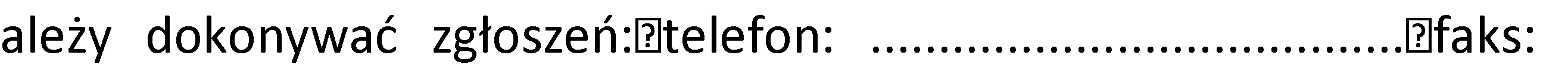 Do dokonywania zgłoszeń Zamawiający upoważnia:………………………………………. 5.Przegląd gwarancyjny dostępny jest w dni robocze. 6.Czas reakcji usługi gwarancyjnej wynosi maksymalnie 72 godziny jest wykonywany na zasadach wynikających z umowy. 7.Fakt usunięcia wady, awarii lub usterki każdorazowo zostanie potwierdzony w spisanym z   użytkownikiem   w protokole. Protokół podpisany przez użytkownika musi zawierać co najmniej: a)datę i godzinę zgłoszenia wady, awarii lub usterki, b)rodzaj wady, awarii lub usterki, c) datę i godzinę rozpoczęcia czynności usług gwarancyjnych. 8.Kopię protokołu, o którym mowa w ust. 7, każdorazowo Gwarant-Wykonawca  dostarcza  do Zamawiającego w terminie do 5 dni od daty usunięcia wady, awarii lub usterki. 9.W przypadku wystąpienia wad materiałów lub wykonanych prac, które będą się powtarzały, bądź których nie da się usunąć, nastąpi ich wymiana na koszt Gwaranta-Wykonawcy. 10.Na czas wymiany Gwarant-Wykonawca dostarcza i montuje urządzenie zastępcze o parametrach nie gorszych niż zamontowane. 11.Na podstawie niniejszej gwarancji Zamawiający ma prawo żądać usunięcia wad, awarii i usterek oraz wyrównania szkód spowodowanych ich istnieniem, w drodze polubownej od Gwaranta-Wykonawcy, określając termin ich usunięcia. Po bezskutecznym upływie określonego terminu, może żądać ustalenia na drodze sądowej istnienia powyższego obowiązku lub zlecić usunięcie wad i szkód na koszt Gwaranta-Wykonawcy innemu podmiotowi (pokrywając powstałą należność w pierwszej kolejności z kwoty zabezpieczenia roszczeń z tytułu rękojmi za wady). Zamawiającego nie obciąża dowód, z jakich przyczyn powstała wada, awaria lub usterka w zrealizowanym przez Wykonawcę przedmiocie gwarancji. 12.Odpowiedzialność  Gwaranta-Wykonawcy  nie  obejmuje  wad,  które  powstały  z  przyczyn zewnętrznych  i  nie  pozostają  w  związku  przyczynowo -skutkowym  z  jego  działaniem  lub zaniechaniem przy wykonywaniu przedmiotu umowy tj. wad i uszkodzeń spowodowanych siłami wyższymi, niewłaściwym użytkowaniem poprzez nieprzestrzeganie instrukcji ich użytkowania. 13.Pojawienie  się:  korozji,  zniekształceń  elementów  sztywnych,  nieszczelności na połączeniach instalacji -zawsze uruchamiają gwarancję Gwaranta-Wykonawcy. 14.Domniema się, że zgłoszona wada podlega  reklamacji.  W  przypadku  reklamacji  GwarantWykonawca  na  swój  koszt  przedstawi  dowód  uwalniający  Gwaranta-Wykonawcę  od odpowiedzialności gwarancyjnej. 15.Prawa i obowiązki stron, które nie są uregulowane w niniejszej Karcie gwarancyjnej regulowane będą w oparciu o przepisy kodeksu cywilnego oraz inne obowiązujące przepisy prawa. 17.Niniejsza gwarancja obejmuje swym zakresem także wszystkie wymogi gwarancyjne określone w Specyfikacji Warunków Zamówienia Znak sprawy: IN.271.11.2022.IOŚ oraz  umowie Nr IN.IOŚ.272………..2022  z dnia ……………..2022 roku.              ....................................                                             ….……………….               Podpis/y Zamawiającego                                                 Podpis/y Gwaranta 